28/02/2024https://bionexo.bionexo.com/jsp/comprar/c_rpdc_2_impressao.jsp?id=332886393RESULTADO – TOMADA DE PREÇON° 2024311TP38ERGO Instituto de Gestão e Humanização – IGH, entidade de direito privado e sem finslucrativos, classificado como Organização Social, vem tornar público o resultado da Tomadade Preços, com a finalidade de adquirir bens, insumos e serviços para o ERG GO – Institutode Gestão e Humanização, com endereço à Av. Perimetral, Qd. 37 lt. 64 Nº 1650 – St.Coimbra, Goiânia – GO, CEP: 74.530-026.Cidade para recebimento:ID :GOIÂNIA332886393FaturamentoMínimoValidade daPropostaCondições dePagamentoFornecedorPrazo de EntregaFreteFERRAGISTA AREIAO EIRELIAv Primeira Radial , 950 - QD 62 LOTE SALA 6Qd.62 Lt.12 , GOIÂNIA - GO5 dias apósconfirmaçãoR$ 0,0003/02/2024 30 ddl CIFMaria Salette Bastos - (62) 3285-2000OBSERVAÇÕES:Prog. Preço Unitario Valor Total doDescrição do ProdutoCódigoFabricanteEmbalagemQuantidadeExcluirEntrega do Ítem - R$Ítem - R$JOGO DEALISARMADEIRACRUA -UNIDADE -DIVERSOSJOGO DE ALISARMADEIRA CRUA -UNIDADER$R$40369UNIDADE1160,0000 160,0000JOGO DEJOGO DE BATENTESDE MADEIRA 210 X 14 40372 MADEIRA 210 UNIDADEBATENTES DER$R$11290,0000 290,0000CM - UNIDADEX 14 CM -DIVERSOSMASSA PVA L ATA 18LTS ->EM L ATA COMMASSA PVAPARAINTERIOR 20kg- DIVERSOSR$R$2261UNIDADE18LTS OU CAIXA COM60,0000 60,000028KG - L ATAMONTANTE PARAPAREDES DRYWALL EFORRO DE GESSO 70MM -PRODUTO TEMQUE ESTAR EMCOMFORMIDADE COMA NORMA ABNTMONTANTEPARA PAREDESDRYWALL EFORRO DE15.758:2009;ESPESSURAR$R$MÍNIMA DE CHAPA DE 26676AÇO: 0,50MM,UNIDADE 1152,0000 572,0000GESSO -DIVERSOSESTRUTURAHORIZONTAL,PAREDES E FORRO;COMPRIMENTO DABARRA: 3 MT;GALVANIZAÇÃO:Z 275;TAMANHO:70MM;PARAFUSO TROMBETA 47383 PARAFUSOUNIDADE 500R$R$C/ BUCHA PARADRYWALL 3,5MM X5MM -> PARAFUSOPARA DRYWALLTROMBETATROMBETA C/BUCHA PARADRYWALL0,5000 250,000023,5MM X 25MM- DIVERSOShttps://bionexo.bionexo.com/jsp/comprar/c_rpdc_2_impressao.jsp?id=3328863931/3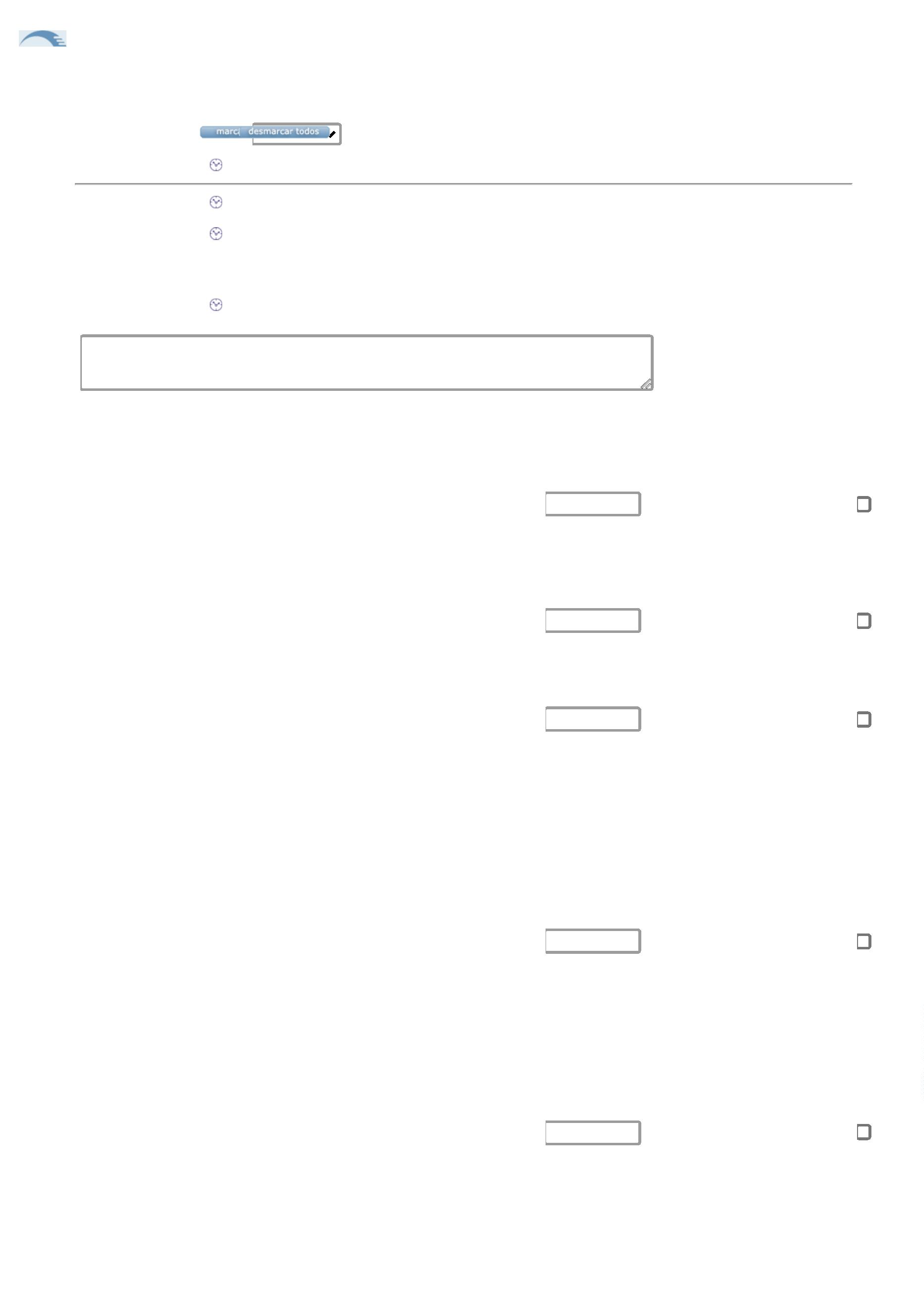 28/02/2024https://bionexo.bionexo.com/jsp/comprar/c_rpdc_2_impressao.jsp?id=3328863933,5MMX25MM COMBUCHA - UNIDADEPERFIL GUIAPARADRYWALLPERFIL GUIA PARADRYWALLR$R$44054UNIDADE 10580,0000 500,000070X30X3000MM70X30X3000MM-DIVERSOSPLACA DEDRYWALLPLACA DE DRYWALLR$R$STANDARD 1,80 X 1,20 49946 STANDARD UNIDADE 200,0000 1.600,0000M1,80 X 1,20 M -DIVERSOSporta lisa madeiraPORTA LISA DEMADEIRA PARAVERNIZ 80 X 210 CM80x2,10 -R$R$72835UNIDADE 1madeiras -indefinido390,0000 390,0000SILICONE260GRSILICONE INCOLORTUBO 280GR.R$R$44104 INCOLOR - DIVERSOS 220,0000 40,0000DIVERSOS -DIVERSOSTINTA ACRILICA SEMIBRILHO BRANCONEVE APROX. 18L ->SEMIBRILHO -> AGUA,RESINA Á BASE DEDISPERSÃO AQUOSADE COPOLÍMEROSESTIRENO-ACRILICO,FUNGICIDA EBACTERICIDA Á BASEDE ISOTIAZOLINONASTINTAACRILICA-VALIDADE MINIMA: 2ANOS - DILUIÇÃO:MINIMA 30% PARAPINTURA SOBRESEMI BRILHOBRANCO NEVEAPROX. 18L ->SEMIBRILHO -> AGUA,R$R$25942UNIDADE 1MASSA CORRIDA,690,0000 690,0000ACRILILA, DRYWALLOU GESSO - SUPERIORÁ 300 M2/DEMÃO.-TINTA ESPECIFICAPARA USO EMRESINA ABASE DEDISPERSAOAQUOSA -DIVERSOSAMBIENTES INTERNOE EXTERNO, SECAGEMTOQUE; 2 HORAS,SECAGEM DEMÃO 4HORAS, NÃO DEVEPOSSUIR CHEIRO,ACABAMENTOPROTETIVO ACONTAMIÇAO - UNIR$.552,0000Total4R$.552,0000Total Geral: R$4https://bionexo.bionexo.com/jsp/comprar/c_rpdc_2_impressao.jsp?id=3328863932/3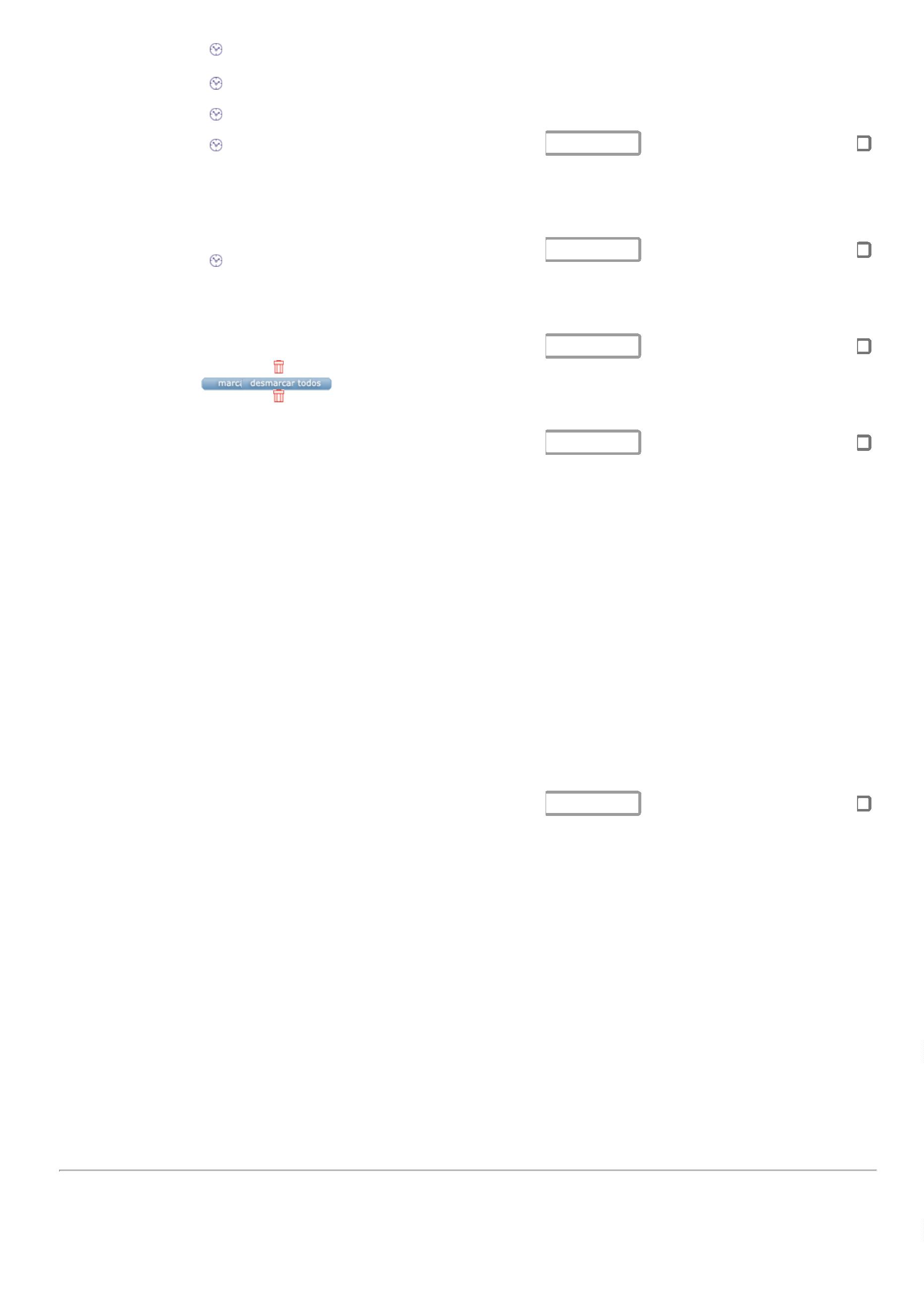 28/02/2024https://bionexo.bionexo.com/jsp/comprar/c_rpdc_2_impressao.jsp?id=332886393LUCAS AUGUSTOVITORINOAssinado de forma digital porLUCAS AUGUSTO VITORINODados: 2024.02.28 15:44:12-03'00'https://bionexo.bionexo.com/jsp/comprar/c_rpdc_2_impressao.jsp?id=3328863933/3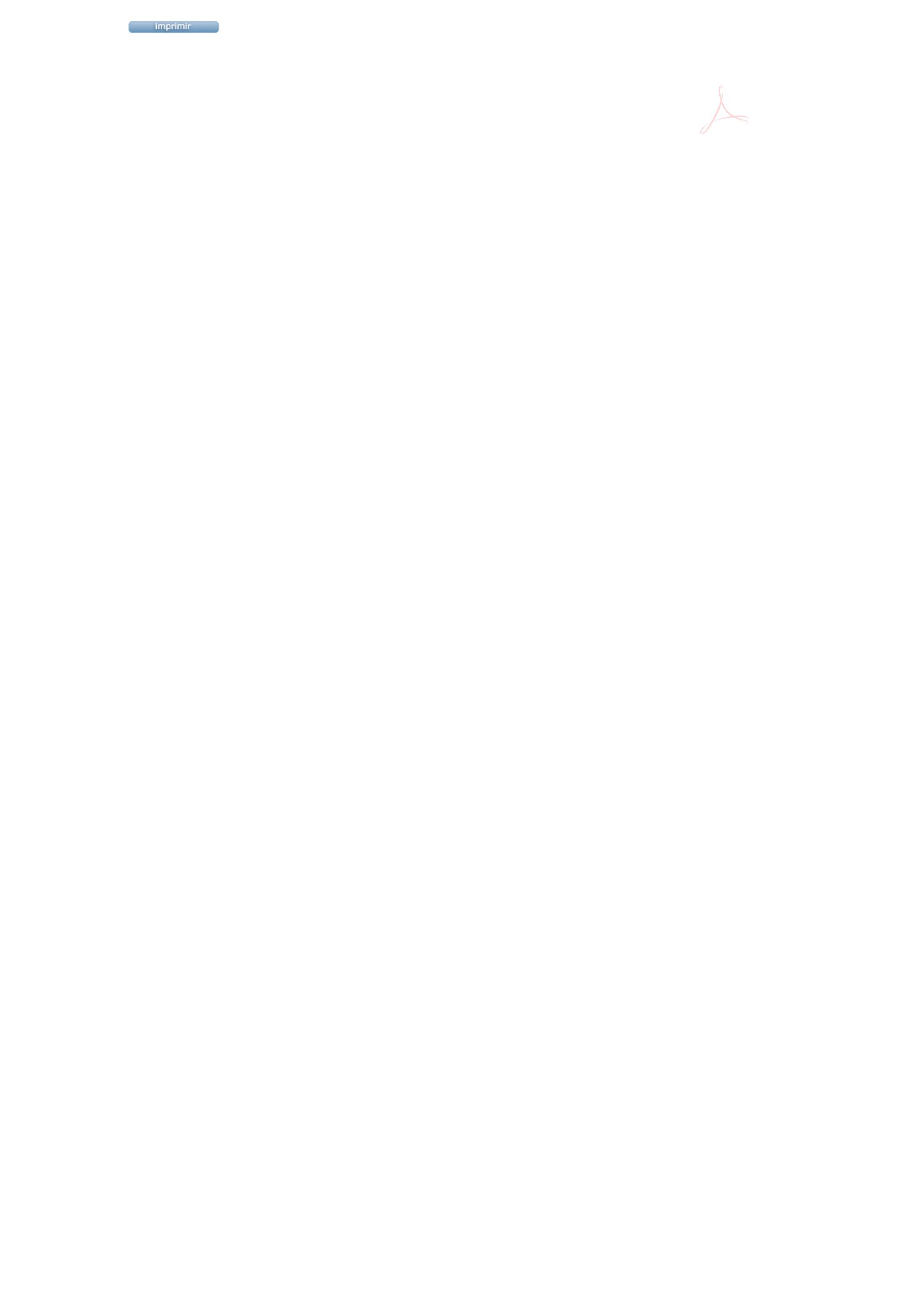 